Sunday, December 8, 2013Sunday, December 8, 2013Monday, December 9, 2013Monday, December 9, 2013Tuesday, December 10, 2013Tuesday, December 10, 2013Wednesday, December 11, 2013Wednesday, December 11, 2013Thursday, December 12, 2013Thursday, December 12, 2013Friday, December 13, 2013Friday, December 13, 2013Saturday, December 14, 2013Saturday, December 14, 20136:00AMSofia the First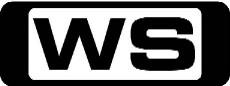 GA Royal MessSofia and her step-siblings learn a lesson about owning up to their mistakes when James recklessly breaks a stained glass portrait of the Royal Family and their trip to the circus is disrupted. 6:30AMMickey Mouse ClubhouseGMickey's Mousekersize!When Pete can hardly get through a game of basketball without collapsing from exhaustion, Mickey and his Clubhouse pals show Pete the fun of exercising. 7:00AMWeekend Sunrise 'CC'Wake up to a better breakfast with Andrew O'Keefe for all the latest news, sport and weather. 10:00AMThe Morning Show - Weekend 'CC'PGJoin Larry Emdur and Kylie Gillies to catch up on all the highlights from this week's program, including a variety of segments on the latest news, entertainment and other hot topics. 11:00AMKochie's Business Builders 'CC'GDavid Koch provides practical advice to small and medium-sized business owners to help cement future growth and success. 11:30AMProgram T.B.A. **12:00PMSeven's V8 Supercars 2013 'CC'V8 Supercars: Sydney 500Today's coverage of the Sydney 500 includes full coverage of Qualifying as well as all the supports action from the V8 Utes, Aussie Racing Cars and the Dunlop Series. 3:00PMSeven's V8 Supercars 2013 'CC'V8 Supercars: Sydney 500Join Seven as V8 Supercars hit the track for the final gruelling 500 kilometre hit out on one of the toughest street circuits on the calendar. 5:30PMProgram T.B.A. **6:00PMSeven News 'CC'Jennifer Keyte presents today's news and weather, with all the latest in sport from Tim Watson. 6:30PMBorder Security - Australia's Front Line (R) 'CC'PGA drug search of a woman takes an unexpected turn when she demands to be taken to hospital. Meanwhile, officers have concerns that an American is in Australia to take pictures of women on the beach. Then, a suspicious box of engine parts shows a major defect. Narrated by Grant Bowler. 7:00PMCoastwatch 'CC'PGFisheries race to intercept a repeat offender, a boot load of fish causes a stink in Raglan, and Coastguards fight to stop a yacht from crashing into rocks. 7:30PMWild Planet: North America 'CC'GSavage EdgeThe water's edge is America's final frontier, where human civilization and untameable wilderness collide. Witness the explosive collisions that define the continent's coasts, including a massive shark migration off of Miami's crowded beaches. 8:30PMBones 'CC'MThe Fury In The JuryBrennan is a juror on the case of professional soccer player Peter Kidman who is accused of murdering his wife. When she uses pure objectivity to help prove the killer not guilty, his best friend - a key witness in the case - turns up dead. The Jeffersonian team must work together to prove that the soccer star was in fact guilty of killing both his wife and his friend. Starring EMILY DESCHANEL, DAVID BOREANAZ, MICHAELA CONLIN, TAMARA TAYLOR, TJ THYNE, JOHN FRANCIS DALEY, CARLA GALLO, BRANDON QUINN, MICHAEL ROTHHARR, SARA MORNELL, BEN LAWSON, DAN WELLS, MARGO HARSHMAN, JAZZ RAYCOLE9:30PMCastle 'CC'*DOUBLE EPISODE**INCLUDES NEW EPISODE*M(V,A)A Murder Is Forever / Overkill   (CSTL6-008 + CSTL2-023)When a famed relationship therapist is murdered, it appears that her access to the secrets of her elite and powerful clients led to her death. But when Castle and Beckett discover the victim was in possession of a rare object worth millions of dollars, they realize that this case may be even more complicated - and dangerous - than they thought. Then, a robbery-homicide prompts Beckett to invite Demming to assist on a case, giving Castle a ringside seat to their budding romance. When it becomes clear that the two men have very different ideas about how to proceed, the investigation becomes an unspoken competition for Beckett's attention. Starring NATHAN FILLION, STANA KATIC, SUSAN SULLIVAN, MOLLY QUINN, PENNY JOHNSON, TAMALA JONES, JON HUERTAS, SEAMUS DEVER, CARTER ROY, DAVID BLUE, ANTHONY RUIVIVAR, MAYA STOJAN11:30PMFamily Tools  *FINAL*PGTerry By DesignWhen Terry impresses a client with design advice, she and Jack decide to expand the family business with 'Designs By Terry.' When the design business starts taking over Mr. Jiffy Fix, both Jack and Darren look for a way to separate the businesses, and it's up to Tony to get Terry and Jack talking again. Meanwhile, Mason becomes CPR certified and wants nothing more than to save a life. Starring KYLE BORNHEIMER, J K  SIMMONS, EDI GATHEGI, JOHNNY PEMBERTON, DANIELLE NICOLET and LEAH REMINI.12:00AMYoung, Dumb & Living Off Mum (R)M(L)The layabouts are thrust into the cut-throat world of fashion, while the domestic front is suffering. And Danielle and Dina attempt to cook themselves a meal from scratch, with unpalatable results. 1:15AMHarry's Practice (R) 'CC'GDr Katrina meets the super-heroes of the animal world. Dr Harry helps a dog afraid of cars. 1:40AMHarry's Practice (R) 'CC'GJoin DR. HARRY COOPER and DR. KATRINA WARREN for everything you need to know about animals. 3:00AMNBC Today 'CC'    International news and weather including interviews with newsmakers in the world of politics, business, media, entertainment and sport. 4:00AMNBC Meet The Press 'CC'   David Gregory interviews newsmakers from around the world. 5:00AMSunrise Extra 'CC'   Bringing you the best moments of your mornings with the Sunrise team. 5:30AMSeven Early News 'CC'   Natalie Barr and Mark Beretta present the latest news, sport and weather from around Australia and overseas. 6:00AMSunrise 'CC'Wake up to a better breakfast with Samantha Armytage and David Koch for all the latest news, sport and weather. 9:00AMThe Morning Show 'CC'PGJoin Larry Emdur and Kylie Gillies each morning for a variety of segments on the latest news, entertainment and other hot topics. 11:30AMSeven Morning News 'CC'The latest news from around Australia and overseas. Presented by Ann Sanders. 12:00PMThe Midday Movie (R) 'CC' (2003)M(V,L)After The RainA beautiful novelist finds herself between two brothers and in the middle of a murder investigation with disturbing underworld connections. Starring PAULINA PORIZKOVA, ROBERT TAYLOR, RUPERT COX, ALEXANDRA DAVIES and JOAN LORD.2:00PMThe Daily Edition 'CC'Catch up on all of the hottest issues from today's news and entertainment with lively discussions, interviews and crosses to newsmakers around the country. Presented by Sally Obermeder, Kris Smith, Monique Wright and Tom Williams. 3:00PMThe Chase (R) 'CC'PGThe Chase isn't just a quiz, it's a race, where the players must ensure they stay one step ahead of the Chasers, some of the finest quiz brains in the country. Hosted by BRADLEY WALSH.4:00PMSeven News At 4 'CC'Melissa Doyle and Matt White present the latest news, sport and weather from Australia and overseas. 5:00PMDeal Or No Deal (R) 'CC'GJoin Andrew O'Keefe in the exhilarating game show where contestants play for $200,000. 5:30PMMillion Dollar Minute 'CC'GMillion Dollar Minute is an all-new battle of general knowledge, where every correct answer is a step closer to the ultimate test: Can one person, in one minute, win one million dollars? Hosted by GRANT DENYER.6:00PMSeven News 'CC'Peter Mitchell presents today's news with Giaan Rooney updating the weather. Sport is with Sandy Roberts. 6:30PMToday Tonight 'CC'The latest news and current social issues presented by a team of reporters. Hosted by Helen Kapalos. 7:00PMBetter Homes And Gardens Summer 'CC'GCountdown To ChristmasRob has the tips for putting together flatpaks without all the frustration. Karen dishes up Salt and Pepper Squid with her secret ingredient. Fast Ed cooks a mouthwatering Triple Choc Cheesecake. Jason encourages little gardeners with a Jurassic Park style garden. Tara has the latest Christmas decorations. Dr Harry tries out a new public attraction, being a seal trainer. 7:30PMDog Patrol 'CC'PGAn unusual Moonlight mission for Police Dog Brock, a visitor to Springhill Prison breaks every rule in the book and Customs drug dog Anzac indicates on a Thai traveller who then admits to carrying pornographic DVD's. 8:00PMAir Rescue 'CC'  *FINAL*PGA car of teenagers has rolled needing the Westpac Rescue Crew to fly to a remote paddock. A fisherman mistakes chest pain for seasickness and a Romanian tourist is crushed when a branch weighing more than a ton crashes down on him. 8:30PMProgram T.B.A. **9:30PMProgram T.B.A. **10:30PMSuits 'CC'MI Want You To Want MeHarvey must weigh his commitment to his coup when Jessica comes onboard the Ava Hessington case. As Louis bids goodbye to the associate pool, Jessica grants him an associate of his own to mentor. Louis attempts to woo Mike but will it work? Starring GABRIEL MACHT, PATRICK J  ADAMS, RICK HOFFMAN, GINA TORRES and SARAH RAFFERTY and MEGHAN MARKLE.11:30PMMistresses 'CC'M(S)Full DisclosureKaren begins her deposition into her possible role in the death and cover- up of her lover, Thomas Grey, where his son, Sam, has promised to be her alibi. Dominic surprises Karen when he brings in private detective Anthony Newsome to testify. After Joss tells Harry that Savi has yet to open up her paternity results, he decides to go to the clinic to find out for himself. And April and Richard, who have broken up, remember they made an amusement park date with their kids they have to keep. Meanwhile, Joss's feelings for Olivier are stirred up when Alex asks her if she misses sleeping with a man. Starring ALYSSA MILANO, YUNJIN KIM, ROCHELLE AYTES, JES MACALLAN, BRETT TUCKER, JASON GEORGE, ERIK STOCKLIN, PENELOPE ANN MILLER, CAMERON BENDER, MIKE DOPUD, DONDRE T WHITFIELD, GARY DOURDAN, MATTHEW DEL NEGRO, SHANNYN SOSSAMON, TEHMINA SUNNY, CORINNE MASSIAH, MADISON MOELLERS, LAURA MARGOLIS, DANNY FERNANDEZ, JAMES HORNBECK and LICIA TREVINO.12:30AM30 Rock (R) 'CC'MThe Tuxedo BeginsFed up with NYC after being mugged, Jack sets out to protect the safety of the city's elite by announcing his run for mayor. Liz revels in sacrificing the good of the city to look out for herself. Starring TINA FEY, ALEC BALDWIN, TRACY MORGAN, JACK MCBRAYER, SCOTT ADSIT and JANE KRAKOWSKI.1:00AMHome ShoppingShopping program. 3:30AMSons And Daughters (R) 'CC'GTodd makes a hard decision, and Irene promises to keep it secret from Amanda.  Wayne makes Jeff an offer that could lead him to betray his own father. 4:00AMNBC Today 'CC'  International news and weather including interviews with newsmakers in the world of politics, business, media, entertainment and sport. 5:00AMSunrise Extra 'CC'   Bringing you the best moments of your mornings with the Sunrise team. 5:30AMSeven Early News 'CC'   Natalie Barr and Mark Beretta present the latest news, sport and weather from around Australia and overseas. 6:00AMSunrise 'CC'Wake up to a better breakfast with Samantha Armytage and David Koch for all the latest news, sport and weather. 9:00AMThe Morning Show 'CC'PGJoin Larry Emdur and Kylie Gillies each morning for a variety of segments on the latest news, entertainment and other hot topics. 11:30AMSeven Morning News 'CC'The latest news from around Australia and overseas. Presented by Ann Sanders. 12:00PMThe Midday Movie (R) 'CC' (2003)M(V)Balmain BoysA police detective must come out of retirement to help a foolhardy friend on the run from a psychopathic criminal. Starring PAUL GLEESON, MARK FURZE, JEREMY SIMS and FIONA PRESS.2:00PMThe Daily Edition 'CC'Catch up on all of the hottest issues from today's news and entertainment with lively discussions, interviews and crosses to newsmakers around the country. Presented by Sally Obermeder, Kris Smith, Monique Wright and Tom Williams. 3:00PMThe Chase (R) 'CC'PGContestants must answer general knowledge questions and play their tactics right in order to get themselves into the Final Chase, where they could win a cash pot worth thousands. Hosted by BRADLEY WALSH.4:00PMSeven News At 4 'CC'Melissa Doyle and Matt White present the latest news, sport and weather from Australia and overseas. 5:00PMDeal Or No Deal (R) 'CC'GJoin Andrew O'Keefe in the exhilarating game show where contestants play for $200,000. 5:30PMMillion Dollar Minute 'CC'GMillion Dollar Minute is an all-new battle of general knowledge, where every correct answer is a step closer to the ultimate test: Can one person, in one minute, win one million dollars? Hosted by GRANT DENYER.6:00PMSeven News 'CC'Peter Mitchell presents today's news with Giaan Rooney updating the weather. Sport is with Sandy Roberts. 6:30PMToday Tonight 'CC'The latest news and current social issues presented by a team of reporters. Hosted by Helen Kapalos. 7:00PMBetter Homes And Gardens Summer 'CC'GCountdown To ChristmasRob has a storage solution for your tools that opens like the pages of a book. Fast Ed makes the perfect light refreshing party drink that everyone can enjoy - Kiwi Faux Daquari. Graham explains citrus varieties to suit all tastes and any sized garden. Jason shows us a selection of natives for a true blue Aussie Christmas tree. Tara converts a suitcase into a doll's home for girls on the go! Dr Harry tries to show misbehaving pooches who's boss. 7:30PMProgram T.B.A. **8:30PMProgram T.B.A. **9:30PMProgram T.B.A. **10:30PMPlease insertSuits 'CC'MUnfinished BusinessIn the wake of his victory in the Ava Hessington case, Harvey is blindsided Ava is arrested. As Harvey and Mike are preoccupied in their scramble to help Ava, another threat is looming that could destroy everything. Elsewhere, the bad blood between Mike and Katrina is stirred up again. Starring GABRIEL MACHT, PATRICK J  ADAMS, RICK HOFFMAN, GINA TORRES and SARAH RAFFERTY and MEGHAN MARKLE.11:30PMCougar Town 'CC'MYou And I Will Meet AgainLaurie and Wade decide to move in together, but breaking the news to Travis doesn't go as planned. Tom becomes Jules' personal cheerleader after losing his 'new guy' status. Meanwhile, Jules and Grayson have a naked day that turns out to be anything but sexy. Starring COURTENEY COX, BUSY PHILIPPS, CHRISTA MILLER, DAN BYRD, IAN GOMEZ, JOSH HOPKINS and BRIAN VAN HOLT.12:00AMIt's Always Sunny In PhiladelphiaMA(S,H,D)Maureen Ponderosa's Wedding MassacreDennis and the gang crash Maureen's wedding to make certain he'll be able to sever all ties, only to discover a union much scarier than kissing cousins. Starring CHARLIE DAY, GLENN HOWERTON, ROB MCELHENNEY, KAITLIN OLSON and DANNY DEVITO.12:30AM30 Rock (R) 'CC'MLeap DayJack learns that Leap Day is more than just an extra day to do business while Liz spends her first intercalary holiday helping Jenna seduce an Internet billionaire. Starring TINA FEY, ALEC BALDWIN, TRACY MORGAN, JACK MCBRAYER, SCOTT ADSIT and JANE KRAKOWSKI.1:00AMHome ShoppingShopping program. 4:00AMNBC Today 'CC'International news and weather including interviews with newsmakers in the world of politics, business, media, entertainment and sport. 5:00AMSunrise Extra 'CC'Bringing you the best moments of your mornings with the Sunrise team. 5:30AMSeven Early News 'CC'Natalie Barr and Mark Beretta present the latest news, sport and weather from around Australia and overseas. 6:00AMSunrise 'CC'Wake up to a better breakfast with Samantha Armytage and David Koch for all the latest news, sport and weather. 9:00AMThe Morning Show 'CC'PGJoin Larry Emdur and Kylie Gillies each morning for a variety of segments on the latest news, entertainment and other hot topics. 11:30AMSeven Morning News 'CC'The latest news from around Australia and overseas. Presented by Ann Sanders. 12:00PMThe Midday Movie (R) 'CC' (2002)M(S,N,L)Buying The CowA commitment-averse man frantically hits the dating scene after his girlfriend starts pressuring him to pop the question. Starring JERRY O'CONNELL, BRIDGETTE WILSON, RYAN REYNOLDS, BILL BELLAMY, ALYSSA MILANO, ANNABETH GISH and RON LIVINGSTON.2:00PMThe Daily Edition 'CC'Catch up on all of the hottest issues from today's news and entertainment with lively discussions, interviews and crosses to newsmakers around the country. Presented by Sally Obermeder, Kris Smith, Monique Wright and Tom Williams. 3:00PMThe Chase (R) 'CC'PGContestants must answer general knowledge questions and play their tactics right in order to get themselves into the Final Chase, where they could win a cash pot worth thousands.  Hosted by BRADLEY WALSH.4:00PMSeven News At 4 'CC'Melissa Doyle and Matt White present the latest news, sport and weather from Australia and overseas. 5:00PMDeal Or No Deal (R) 'CC'GJoin Andrew O'Keefe in the exhilarating game show where contestants play for $200,000. 5:30PMMillion Dollar Minute 'CC'GMillion Dollar Minute is an all-new battle of general knowledge, where every correct answer is a step closer to the ultimate test: Can one person, in one minute, win one million dollars? Hosted by GRANT DENYER.6:00PMSeven News 'CC'Peter Mitchell presents today's news with Giaan Rooney updating the weather. Sport is with Sandy Roberts. 6:30PMToday Tonight 'CC'The latest news and current social issues presented by a team of reporters. Hosted by Helen Kapalos. 7:00PMBetter Homes And Gardens Summer 'CC'GCountdown To ChristmasRob takes an ordinary bed and turns it into a four poster bed with a few simple changes that will delight your little princess. Karen makes some easy Peanut Butter Cookies. Fast Ed has the tips for cooking the perfect steak with crispy prawns.  Graham solves the problem for those dark corners of the garden with plants that love shade. Jason reveals how and when to water your plants and keep them alive during the hotter months. Dr Harry helps a Border Collie as she struggles with her new city life. 7:30PMMighty Planes 'CC'GBlue AngelsPerforming some of the most extreme and exhilarating air performances in the world, the Blue Angels are known as the best military display team around. Their specially modified F/A- 18 Hornets are former US Navy fleet aircraft that were once combat-ready. Known for its exceptional handling, the Hornet is a fast, powerful jet with the type of superior control required when you're in combat or flying in tight formation at an air show. 8:30PMProgram T.B.A. **11:00PMTravel Unravelled 'CC'MPublic ShameWhen holidays go wrong, they go very Wrong and you're about to see just how bad some travel experiences can be. Brad Neveu shares his story on how he spent his spring break - on a raft.  A fashionista panda bear steals a man's jacket at a Chinese zoo. A deer checks into a hotel without a reservation. 11:30PMCougar Town 'CC'MMake It BetterJules' dad, Chick, spends some time at her house while recovering from an injury. During his stay, Jules experiences extreme stomach pain, but she's too stubborn to let her dad know. Meanwhile, Bobby and Grayson attempt to teach Travis how to be a 'playa.' Starring COURTENEY COX, BUSY PHILIPPS, CHRISTA MILLER, DAN BYRD, IAN GOMEZ, JOSH HOPKINS and BRIAN VAN HOLT.12:00AMThe Cult (R)MI Know BestThe discovery of Jenni has shocked the Liberators to the core and they decide they need to get information from the source. They need to kidnap Cynthia Ross. Starring DANIELLE CORMACK, LATHAM GAINES, GARETH REEVES, KATE ELLIOTT, RENATO BARTOLOMEI, SCOTT WILLS, SARA WISEMAN, RACHEL NASH, LISA CHAPPELL, ANDREW GRAINGER, DWAYNE CAMERON, RILEY CHAMBERS, KIP CHAPMAN and BODELLE DE RONDE.1:00AMHome ShoppingShopping program. 3:30AMSons And Daughters (R) 'CC'GA reunion brings back memories of past romance for David and Patricia.  Jeff's need for alcohol forces him to make a desperate decision. 4:00AMNBC Today 'CC'International news and weather including interviews with newsmakers in the world of politics, business, media, entertainment and sport. 5:00AMSunrise Extra 'CC'Bringing you the best moments of your mornings with the Sunrise team. 5:30AMSeven Early News 'CC'Natalie Barr and Mark Beretta present the latest news, sport and weather from around Australia and overseas. 6:00AMSunrise 'CC'Wake up to a better breakfast with Samantha Armytage and David Koch for all the latest news, sport and weather. 9:00AMThe Morning Show 'CC'PGJoin Larry Emdur and Kylie Gillies each morning for a variety of segments on the latest news, entertainment and other hot topics. 11:30AMSeven Morning News 'CC'The latest news from around Australia and overseas. Presented by Ann Sanders. 12:00PMThe Midday Movie (R) 'CC' (1992)M(V,A)Dead Before DawnA woman's revenge-seeking husband hires a hitman to kill her. When he targets her children and parents too, she takes the law into her own hands. Starring CHERYL LADD, JAMESON PARKER, G W  BAILEY, KIM COATES, MATT CLARK, KEONE YOUNG, STANLEY ANDERSON and HOPE LANGE.2:00PMThe Daily Edition 'CC'Catch up on all of the hottest issues from today's news and entertainment with lively discussions, interviews and crosses to newsmakers around the country. Presented by Sally Obermeder, Kris Smith, Monique Wright and Tom Williams. 3:00PMThe Chase (R) 'CC'PGThe Chase isn't just a quiz, it's a race, where the players must ensure they stay one step ahead of the Chasers, some of the finest quiz brains in the country. Hosted by BRADLEY WALSH.4:00PMSeven News At 4 'CC'Melissa Doyle and Matt White present the latest news, sport and weather from Australia and overseas. 5:00PMDeal Or No Deal (R) 'CC'GJoin Andrew O'Keefe in the exhilarating game show where contestants play for $200,000. 5:30PMMillion Dollar Minute 'CC'GMillion Dollar Minute is an all-new battle of general knowledge, where every correct answer is a step closer to the ultimate test: Can one person, in one minute, win one million dollars? Hosted by GRANT DENYER.6:00PMSeven News 'CC'Peter Mitchell presents today's news with Giaan Rooney updating the weather. Sport is with Sandy Roberts. 6:30PMToday Tonight 'CC'The latest news and current social issues presented by a team of reporters. Hosted by Helen Kapalos. 7:00PMBetter Homes And Gardens Summer 'CC'GCountdown To ChristmasRob salvages an old surfboard by turning it into a stylish coffee table for under $100. Karen cooks a great summer dish - Tangy Thai Chicken. Fast Ed creates molasses gingerbread Christmas gifts. Graham shows how to create Staghorns for an impressive fence line. Tara builds a gorgeous little shop front complete with make believe groceries so your little ones can shop till they drop. Dr Harry tackles glamour chooks that are not laying eggs where they should. 7:30PMHow I Met Your Mother 'CC'*DOUBLE EPISODE**INCLUDES NEW EPISODE*PGBedtime Stories / The Naked Truth (HMYM9-011 + HMYM7-002)Marshall and baby Marvin are stuck in traffic while on their way to the wedding. To get Marvin to sleep, Marshall is forced to create rhymes with each story involving the gang's many exploits. Then, when Marshall gets the job of his  dreams, he worries that once the company  discovers videos he made in the past,  they may rescind the offer. Meanwhile,  Ted can't decide who to bring to the  Architects Ball. Starring  JOSH RADNOR  JASON SEGEL  ALYSON HANNIGAN  NEIL PATRICK HARRIS  COBIE SMULDERS.8:30PMGrey's Anatomy 'CC'MTwo Against OneThe issues between Meredith and Cristina hit a boiling point when one of them ultimately betrays the other at the hospital. Derek tells Jackson that he needs to let go and allow the second year doctors to work on his patients, and April and Matthew make a bold decision about their relationship. Meanwhile, Bailey has difficulties with Ben's return. Starring ELLEN POMPEO, PATRICK DEMPSEY, SANDRA OH, JUSTIN CHAMBERS, CHANDRA WILSON, JAMES PICKENS, JR, SARA RAMIREZ, KEVIN MCKIDD, JESSICA CAPSHAW, JESSE WILLIAMS, SARAH DREW.9:30PMScandal 'CC'MTop Of The HourOlivia finds herself in the middle of a media storm, but this time she's on the opposing side of the oval office when Fitz's pick for Supreme Court Justice is caught in a torrid affair with Liv's new client, high-powered CEO Sarah Stanner. Meanwhile, Olivia and Jake continue their flirtatious relationship, while Huck takes Quinn under his wing and Harrison and Abby try to figure out where they stand with their friendship. Back in the White House, Cyrus and Mellie continue to fight for Fitz's attention, but someone else may already have it. Starring KERRY WASHINGTON, COLUMBUS SHORT, GUILLERMO DIAZ, DARBY STANCHFIELD, KATIE LOWES, TONY GOLDWYN, JEFF PERRY, BELLAMY YOUNG and JOSHUA MALINA.10:30PMThe Amazing Race 'CC'PGPart Like The Red SeaDetails TBA.11:30PMGrimm 'CC'MEndangeredMysterious cow mutilations and reports of glowing creatures put Nick on a case that forces him to question the existence of aliens within the Wesen world. He also meets a strange UFO expert who seems to know more than he's letting on. Meanwhile, Nick digs further into the key, and Juliette's romantic memories of Nick start coming back in a big way. Starring DAVID GIUNTOLI, RUSSELL HORNSBY, BITSIE TULLOCH, SILAS WEIR MITCHELL, REGGIE LEE, SASHA ROIZ, BREE TURNER and CLAIRE COFFEE.12:30AMHarry's Practice (R) 'CC'GDr Harry helps a family with a very naughty puppy. Dr Katrina visits Dolphins, Polar Bears and Sumatran Tigers on the Gold Coast. 1:00AMHome ShoppingShopping program. 4:00AMNBC Today 'CC'   International news and weather including interviews with newsmakers in the world of politics, business, media, entertainment and sport. 5:00AMSunrise Extra 'CC'   Bringing you the best moments of your mornings with the Sunrise team. 5:30AMSeven Early News 'CC'    Natalie Barr and Mark Beretta present the latest news, sport and weather from around Australia and overseas. 6:00AMSunrise 'CC'Wake up to a better breakfast with Samantha Armytage and David Koch for all the latest news, sport and weather. 9:00AMThe Morning Show 'CC'PGJoin Larry Emdur and Kylie Gillies each morning for a variety of segments on the latest news, entertainment and other hot topics. 11:30AMSeven Morning News 'CC'The latest news from around Australia and overseas. Presented by Ann Sanders. 12:00PMThe Midday Movie (R) 'CC' (1997)PG(V,A)Volcano: Fire On The MountainA scientist must convince his boss and the residents of the community that a nearby volcano is about to erupt. Starring CYNTHIA GIBB, DAN CORTESE, BRIAN KERWIN, DON S  DAVIS, LYNDA BOYD, COLIN CUNNINGHAM, APRIL TELEK and WILLIAM DEVRY and JONATHAN WALKER.2:00PMThe Daily Edition 'CC'Catch up on all of the hottest issues from today's news and entertainment with lively discussions, interviews and crosses to newsmakers around the country. Presented by Sally Obermeder, Kris Smith, Monique Wright and Tom Williams. 3:00PMThe Chase (R) 'CC'PGContestants must answer general knowledge questions and play their tactics right in order to get themselves into the Final Chase, where they could win a cash pot worth thousands.  Hosted by BRADLEY WALSH.4:00PMSeven News At 4 'CC'Melissa Doyle and Matt White present the latest news, sport and weather from Australia and overseas. 5:00PMDeal Or No Deal (R) 'CC'GJoin Andrew O'Keefe in the exhilarating game show where contestants play for $200,000. 5:30PMMillion Dollar Minute 'CC'GMillion Dollar Minute is an all-new battle of general knowledge, where every correct answer is a step closer to the ultimate test: Can one person, in one minute, win one million dollars? Hosted by GRANT DENYER.6:00PMSeven News 'CC'Peter Mitchell presents today's news with Giaan Rooney updating the weather. Sport is with Sandy Roberts. 6:30PMToday Tonight 'CC'The latest news and current social issues presented by a team of reporters. Hosted by Helen Kapalos. 7:00PMPlease insertBetter Homes And Gardens Summer 'CC'GCountdown To ChristmasTonight, it's Better Homes and Gardens' Budget Reno Special. Tara, Rob and Jason combine their talents to renovate a whole house on as little as possible. They show you how to save money with lots of tips for completely changing the look of your bathroom, kitchen, bedrooms and front of house curb appeal. Fast Ed sizzles up Garlic Prawns, cooks a Cranberry Glazed Chicken and whips up Peanut Butter Jam and Marshmallows. Karen cooks a classic strawberry and vanilla sponge cake. Graham shows you how to grow your own bonsai. Dr Harry keeps your canine active and healthy with the dog sports. 8:30PMThe Friday Movie10:45PMSpecial (R)PG(V,A)Alien InvasionWhat if an extra-terrestrial force attacked Earth? What might that look like and how will the people of Earth respond?  Experts reveal what could motivate alien invaders to attack Earth, and speculate on how the attack might play out - the strategy alien invaders might use and the most effective ways for humans to respond.  Consulting a cast of world - renowned scientists, survival experts and defence experts, discover what works and how humanity can survive this ultimate test. 12:45AMOff The Map (R) 'CC'MThere's Nothing To FixA water taxi crash leaves Ben and Tommy to tend to patients out in the Field, and leaves Lily with a gut wrenching decision. Meanwhile, Ryan and Mina treat one of the city's most irritating ex-pats. Starring ZACH GILFORD, MAMIE GUMMER, RACHELLE LEFEVRE, VALERIE CRUZ, MARTIN HENDERSON, JONATHAN CASTELLANOS, CAROLINE DHAVERNAS, JASON GEORGE, JERE BURNS, NICHOLAS GONZALEZ, LESLIE HOPE and TODD LOUISO.1:45AMHarry's Practice (R) 'CC'GDr Harry has to put a rat to sleep in the surgery. Dr Katrina looks at the latest cat toys. 2:10AMSpecial (R)GThe Kimberley CoastBen Cropp explores the vast and remote coastline of Australia's Kimberley. 3:00AMHome ShoppingShopping program. 4:00AMNBC Today 'CC'International news and weather including interviews with newsmakers in the world of politics, business, media, entertainment and sport. 6:00AMSaturday Disney 'CC'GGreat fun and entertainment including your favourite Disney shows Kick Buttowski: Suburban Daredevil and Good Luck Charlie. Hosted by NATHAN MORGAN, CANDICE DIXON and TEIGAN NASH. Kick Buttowski: Suburban Daredevil (R)   (R)  When Kick finds out his Mom used to  race speedboats, he asks her for help  with an upcoming stunt.  But Kick is  disappointed when his Mum reverts back  to her old daredevil ways and the  Buttowski name becomes synonymous  with 'Mum'. Then, Kick promises to  behave when his Mom drags him on an  embarrassing shopping trip to the mall.  CHARLIE SCHLATTER  Good Luck Charlie (R) (R)  When Amy and Bob go on a date,  PJ takes Charlie to the park where he  accidentally swaps strollers and babies  with a cute girl. Starring  BRIDGIT MENDLER  LEIGH-ALLYN BAKER  BRADLEY STEVEN PERRY  ERIC ALLAN KRAMER  JASON DOLLEY.7:00AMWeekend Sunrise 'CC'Wake up to a better breakfast with Andrew O'Keefe and Monique Wright for all the latest news, sport and weather. 10:00AMThe Morning Show - Weekend 'CC'PGJoin Larry Emdur and Kylie Gillies to catch up on all the highlights from this week's program, including a variety of segments on the latest news, entertainment and other hot topics. 12:00PMDr Oz 'CC'PGThe Alternative Medicine Guru Who Says You Shouldn't TrustAn alternative-medicine guru lists the common medications he says one should never take. 1:00PMV8 Xtra 'CC'GJoin Neil Crompton and his team for all the latest V8 news. 1:30PMThat '70s Show (R) 'CC'PGHoly CrapKitty has a battle on her hands when her family decides to stop going to church. Starring ASHTON KUTCHER, MILA KUNIS, TOPHER GRACE, DANNY MASTERSON, LAURA PREPON, DEBRA JO RUPP, KURTWOOD SMITH, TANYA ROBERTS, DON STARK and WILMER VALDERRAMA and LISA ROBIN KELLY.2:00PMSlideShow (R) 'CC'PGA spontaneous show which sees two teams of Australian personalities compete in a series of improvisations with team captains Cal Wilson and Toby Truslove. Tonight's competitors include Anh Do and Jonny Ruffo. 3:00PMChristmas Movie Special (R) (2009)GSanta BuddiesThe buddies are off on a jolly new adventure when Puppy Paws, pup of the legendary Santa Paws, and his friends travel to the North Pole to save Christmas from disaster. Starring CRAIG ANTON, ANDREW ASTOR, BEN GIROUX, RYAN GRANTHAM and TOM BOSLEY and FIELD CATE.5:00PMNew Zealand On A Plate (R) 'CC'GChristchurchLocal boy and 2010 New Zealand Masterchef winner Brett McGregor takes Australian celebrity chef and My Kitchen Rules' judge, Pete Evans on a cooking tour of Christchurch. They meet one of the city's most famous butchers and create a beautiful lunch with chorizo and salami. Next they visit a Waipara vineyard, make pizzas on a barbecue, before getting sweet with a mouth-watering combination of berriestopped with dark and white chocolate. 5:30PMCoxy's Big Break 'CC'GTake a break around Australia and beyond with Coxy as he discovers the best food, entertainment and travel destinations. 6:00PMSeven News 'CC'Jennifer Keyte presents today's news and weather, with all the latest in sport from Tim Watson. 7:00PMProgram T.B.A. **8:00PMFamily Movie Special9:45PMThe Saturday Movie12:30AMThe Late Movie (R) 'CC' (2000)M(A,S)Borderline NormalTwo sensitive teenagers from broken homes find comfort in each other's arms as they help one another to cope with the emotional loss of their families. Starring CORBIN BERNSEN, STEPHANIE ZIMBALIST, MICHAEL IRONSIDE, ROBIN DUNNE, CATERINA SCORSONE, EUGENE LIPINSKI, WILL SANDERSON and ERIC JOHNSON.3:00AMHarry's Practice (R) 'CC'GJoin DR. HARRY COOPER and DR. KATRINA WARREN for everything you need to know about animals. 3:30AMIt Is Written OceaniaPGThings That Matter Most: Coming To Be With MeReligious program. 4:00AMHome ShoppingShopping program. 5:00AMDr Oz (R) 'CC'PG(S)The Ultimate 'After 40' GuideGet answers to your health questions from Dr Oz and other leading doctors, hospitals, associations and authors. 